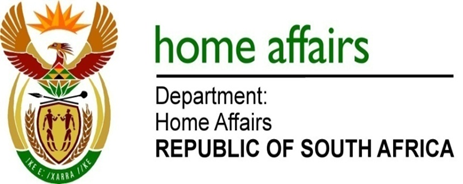 NATIONAL ASSEMBLYQUESTION FOR WRITTEN REPLYQUESTION NO. 3784DATE OF PUBLICATION: THURSDAY, 6 DECEMBER 2018 INTERNAL QUESTION PAPER 45 OF 20183784.	Mr A F Mahlalela (ANC) to ask the Minister of Home Affairs:Whether any plans are in place to open a boarder gate between Namaacha and Mbuzini to enable easy mobility of the surrounding communities and boost tourism potential for those areas and enable the Mozambiquen citizens to have access to the Samora Machel Memorial; if not, what is the position in this regard; if so, (a) what are the details of the plans and (b) by what date is it envisaged that the boarder will be operational?				NW4359E							REPLY:The opening of a border post between Namaacha and Mbuzini has been discussed at Bi-National Commissions between South Africa and Mozambique.As a result, Immigration officials have conducted an oversight visit to the area observing that the terrain and lack of suitable roads in the area, would significantly limit the feasibility of developing such a proposed port of entry. For purposes of tourism the region is supported by the locality of the following ports of entry which are fully operational:Mananga – approximately 60 kmsLebombo – approximately 60 kmsJeppe’s Reef – approximately 100 kmsDuring the annual commemoration of Samora Machel, special provision is made for cross-border movements by establishing a temporary crossing point that is approved by the Minister for the day of the memorial. This allows for individuals to pay their respects. 